National HotlinesMenu 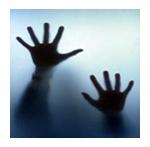 Too often, information on trafficking in human beings is targeted at professionals only, leaving those who are affected the most left out, the victims. By providing contact information to service providers and hotline numbers in the Member States, the aim is to make this information easily accessible. If you are a victim of trafficking in human beings or want to report a crime in relation to trafficking in human beings you may use one of the national hotline numbers below. You can always be anonymous.AUSTRIA
IBF - Intervention Centre for Victims of Trafficking in Women + 43 1-796 92 98BELGIUM
PAG-ASA + 32 2 511 64 64
Payoke +32 3 201 16 90
Multilingual brochure for victims of human trafficking BULGARIA
National Hotline for Victims of Violence(operated by Foundation “Animus Association”): 0800 186 76
National Hotline for Children (operated by the State Agency for Child Protection and Foundation “Animus Association”): 116 111National Human Trafficking Resource Line: (operated by A21 Bulgaria): 0800 20 100CZECH REPUBLIC
La Strada SOS Hotline +420 222 71 71 71DENMARK
 - ESTONIA
Human Trafficking Prevention and Victim Help Hotline +372 6607 320 FINLAND
System for victim assistance +358 71 876 3170FRANCE
National Coordination for protection of victims of human trafficking hotline (Ac.Sé): 0 825 009 907GREECE
National Center for Social Solidarity (EKKA/National Referral Mechanism)
National Line for child protection: 1107
Direct Social Aid Line: 197 
General Secretariat for Gender Equality: SOS helpline 15900
Human Trafficking Resource Line (operated by Α21 Campaign): 1109 (for international calls please call 0030-2310-019880)

HUNGARY
Hotline telephone number for victims of domestic violence or Trafficking (Available 24/7)
In Hungary: 06-80/20-55-20 – Crisis Management and Information Hotline.
Abroad: 0036 80/20-55-20IRELAND
Hotline for the confidential reporting of suspicions of trafficking:1800 25 00 25ITALY
National hotline against trafficking 800 290 290LATVIA
Hotline against trafficking (in Latvian) 80002012LITHUANIA
Klaipedasocial and psychological services centre 8 800 66366Lithuanian Criminal Police Bureau mailbox for providing information in connection with human trafficking.LUXEMBOURGLuxembourg national contact for expertise in the field combating and preventing trafficking in Human Beings (Police Grand-Ducale) +352 4997 6210
Out of hours contact: Centre d' Intervention National: +352 4997 2341MALTA
Vice and Economic Crime, Police General Headquarters, contact for victims of human trafficking or reporting a crime in relation to human trafficking +356 2294 2000NETHERLANDS
CoMensha (in Dutch) +31 33 4481186POLAND
National Intervention and Consultation Centre for Victims of Trafficking +48 22 628 01 20PORTUGAL
Hotline against trafficking 800 202 148
SOS Imigrante, the hotline for all migrant situations 808 257 257ROMANIA
Hotline against trafficking 0800 800 678SLOVAKIA 
Slovak Crisis Center DOTYK + 421 903 704 784SLOVENIA 
KLJUČ KEY- Society, Centre for the fight against trafficking in persons: 080 17 22SPAIN
Institut de la Femme 900 191 010, 900 152 152SWEDEN
National Support line, a national telephone support line for women who have been subjected to threats and violence: 020 50 50 50
Terrafem, a non-profit organisation that runs a national helpline for immigrant women: 020 52 10 10
Report child trafficking (in Swedish)
For more information please visit the website of the National organisation for Women’s and Girls’ Shelters in Sweden.UNITED KINGDOMModern Slavery Helpline operates 24/7 and is confidential on 08000 121 700. It is open to calls from victims, on behalf of victims, the general public, law enforcement, statutory agencies, and business. It is backed by the UK Government, Police, NCA and NGO’s and is the one number all agencies want to coalesce around. Reporting can also take place via the website as well at: https://www.modernslaveryhelpline.org/reportSOUTH AFRICAAre you a victim of Human Trafficking?Do you have information about a potential trafficking situation?If You See something say something: National Human Trafficking Resource Line 0800222777www.0800222777.org.zaNIGERIANAPTIP – National Agency for the Prohibition of Trafficking in Persons+234 703 0000 203www.naptip.gov.ngSERBIAAstra – Anti Trafficking Action:+381 (0) 11 785 0000+381 (0) 800 101 201www.astra.rs